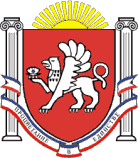 РЕСПУБЛИКА  КРЫМНИЖНЕГОРСКИЙ  РАЙОН                                                                                                      АДМИНИСТРАЦИЯ  НОВОГРИГОРЬЕВСКОГО  СЕЛЬСКОГО ПОСЕЛЕНИЯПОСТАНОВЛЕНИЕ18    апреля     2019 года                                                  № 80                                            с..НовогригорьевкаОб отчете об исполнении бюджета Новогригорьевского сельского поселения за 1 квартал   2019 года. 	В соответствии со статьей 264.2  Бюджетного кодекса Российской Федерации,   Положением о бюджетном процессе  муниципального образования Новогригорьевское сельское поселение Нижнегорского района Республики Крым , утвержденного  решением № 4  8-й сессии 1-го созыва Новогригорьевского сельского совета 13.01.2015 года, Администрация Новогригорьевского  сельского поселения постановляет :1. Принять отчет об исполнении бюджета Новогригорьевского  сельского поселения  за  1 квартал   2019 года  по доходам в сумме 610 676,81 руб.       по расходам  в сумме 594246,60 рублей  с профицитом бюджета в сумме       16 430,21 руб.2. Определить, что держателем оригинала  отчета об исполнении бюджета  Новогригорьевского сельского поселения  за 1 квартал 2019 года является администрация Новогригорьевского сельского поселения .3.Направить настоящее постановление  и отчет об исполнении бюджета поселения за 1  квартал  2019 года  в Новогригорьевский сельский совет для сведения .4. Постановление вступает в силу  со дня его принятия  и подлежит опубликованию на    официальном сайте администрации Новогригорьевского сельского поселения Нижнегорского поселения Нижнегорского района Республики Крым http://novogrigor-adm91.ru/  .5.Контроль за выполнением  настоящего постановления оставляю за собой. Глава администрации                                                                        Новогригорьевского сельского поселения                                 А.М.Данилин                                                      ПОКАЗАТЕЛИисполнения бюджета Новогригороьевского сельского поселения                                                       за  1  квартал  2019 годаисполнения бюджета Новогригороьевского сельского поселения                                                       за  1  квартал  2019 годаисполнения бюджета Новогригороьевского сельского поселения                                                       за  1  квартал  2019 годаисполнения бюджета Новогригороьевского сельского поселения                                                       за  1  квартал  2019 года            Наименование   показателейУтвержденные бюджетные назначения на 2018 годИсполнено % исполнения к годовому плану23453 154 148,00610 676,8119,3 %                                3 154 148,00610 676,8119,3 %                                НАЛОГОВЫЕ И НЕНАЛОГОВЫЕ ДОХОДЫ1 347 700,00157 994,81                                                                                                                11,7%-  Налог на доходы физических лиц616 000,0092806,9319,2%-  Единый сельскохозяйственный налог16 0 200,000,0-  Земельный налог363 000,0025863,967,1%- государственная пошлина за совершение нотариальныхдействий должностными лицами органов местногосамоуправления20 000,007650,0020,8%- Доходы, получаемые в виде арендной платы, а также средства от продажи права на заключение договоров аренды за земли, находящиеся в собственности сельских поселений (за исключением земельных участков муниципальных бюджетных и автономных учреждений)35 900,0020 473,9257,0%Прочие неналоговые доходы146 400,0011200,007,5%БЕЗВОЗМЕЗДНЫЕ  ПОСТУПЛЕНИЯ1 806 448,00452682,0025,0%Дотации бюджетам сельских поселений на выравнивание  бюджетной обеспеченности1 709 959,00427 575,0025,0%Субвенции бюджетам сельских поселений на осуществление первичного воинского учета на территориях,где отсутствуют военные комиссариаты95 414,0024 032,0025,2%Субвенции бюджетам сельских поселений на выполнение  передаваемых полномочий субьектов Российской Федерации ( в сфере административной ответственности)1 075,001 075,00100,00%       РАСХОДЫ   -  всего3 154 148,00594 246,6018,8%ОБЩЕГОСУДАРСТВЕННЫЕ  ВОПРОСЫВ том числе:2 951 572,00572216,7619,4%-Функционирование высшего должностного лица   субъекта Российской Федерации и муниципального образования725 095,00162942,6922,5%-Функционирование Правительства Российской Федерации высших органов исполнительной власти субъектов Российской Федерации, местных администраций1 923 136,600380 870,0719,8%-Другие общегосударственные  вопросы4 075,003 000,0073,6%- Иные межбюджетные трансферты25 404,0025 404,00100,00НАЦИОНАЛЬНАЯ ОБОРОНА954014,0022 029,8423,1%НАЦИОНАЛЬНАЯ  ЭКОНОМИКА86 700,000,00Культура, кинематография20 462,000,00Прочие межбюджетные трансферты20 462,000,00Результат исполнения  бюджета (дефицит "-",профицит   "+")